37e Nationale ScheikundeolympiadeRadboud UniversiteitNijmegenTHEORIETOETSuitwerkbijlagemaandag 13 juni 2016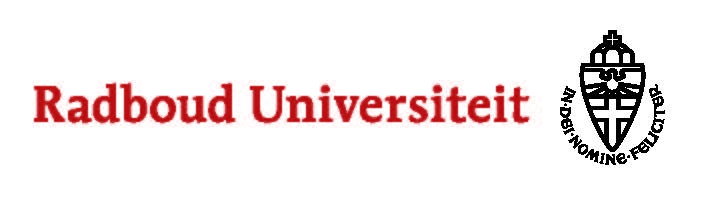 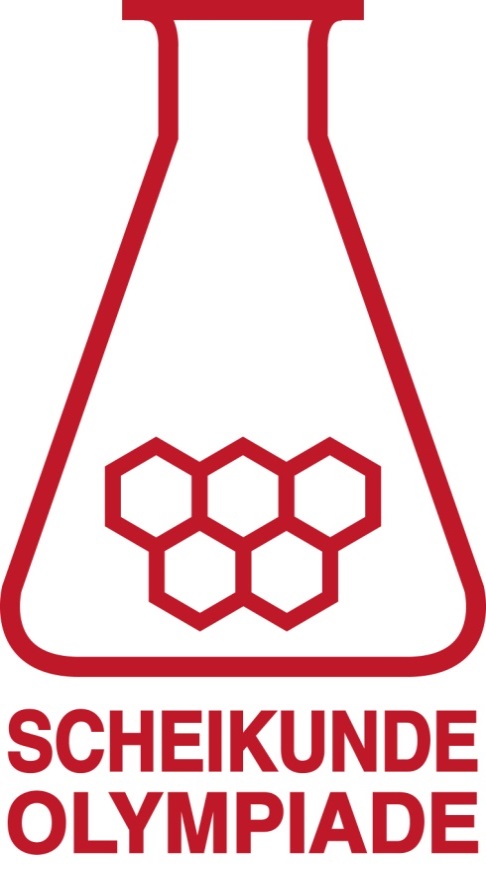 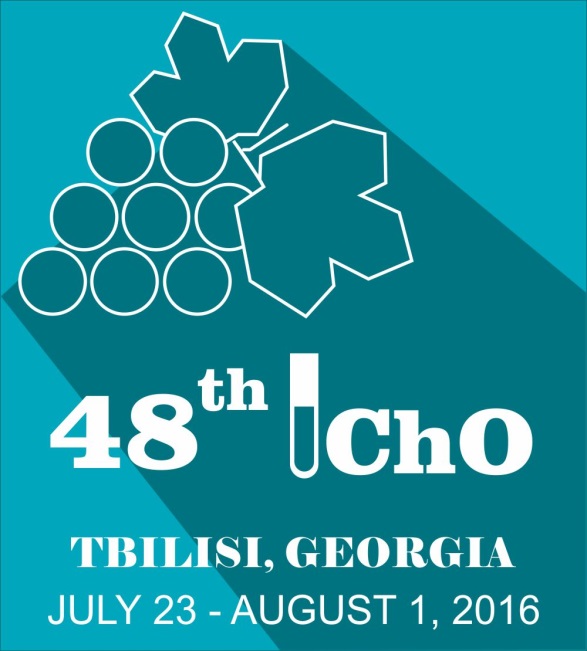 Naam: vraag 17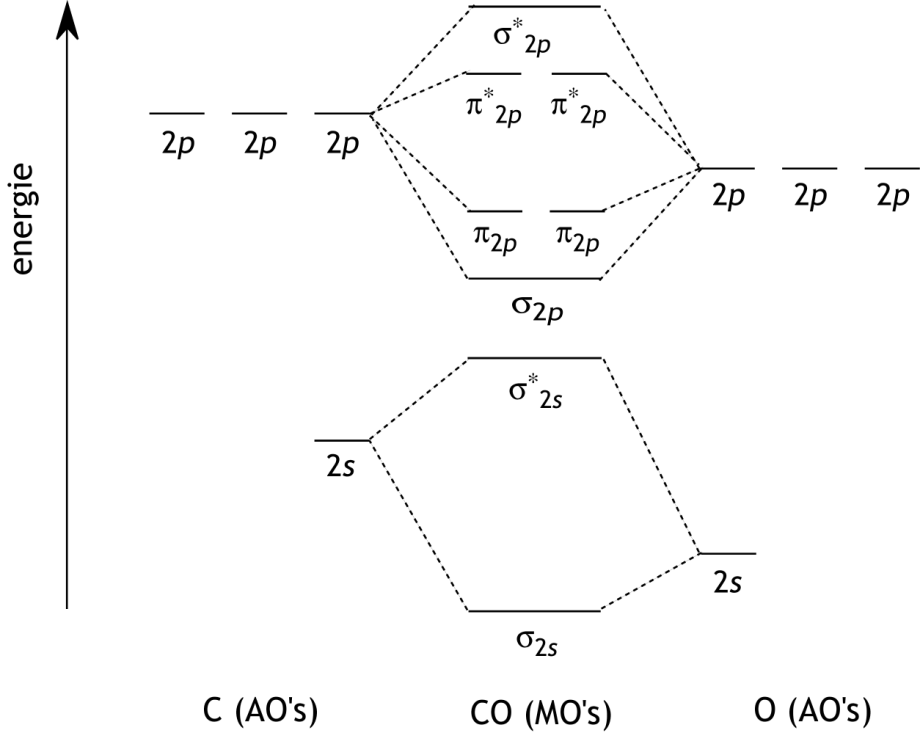 vraag 21vraag 30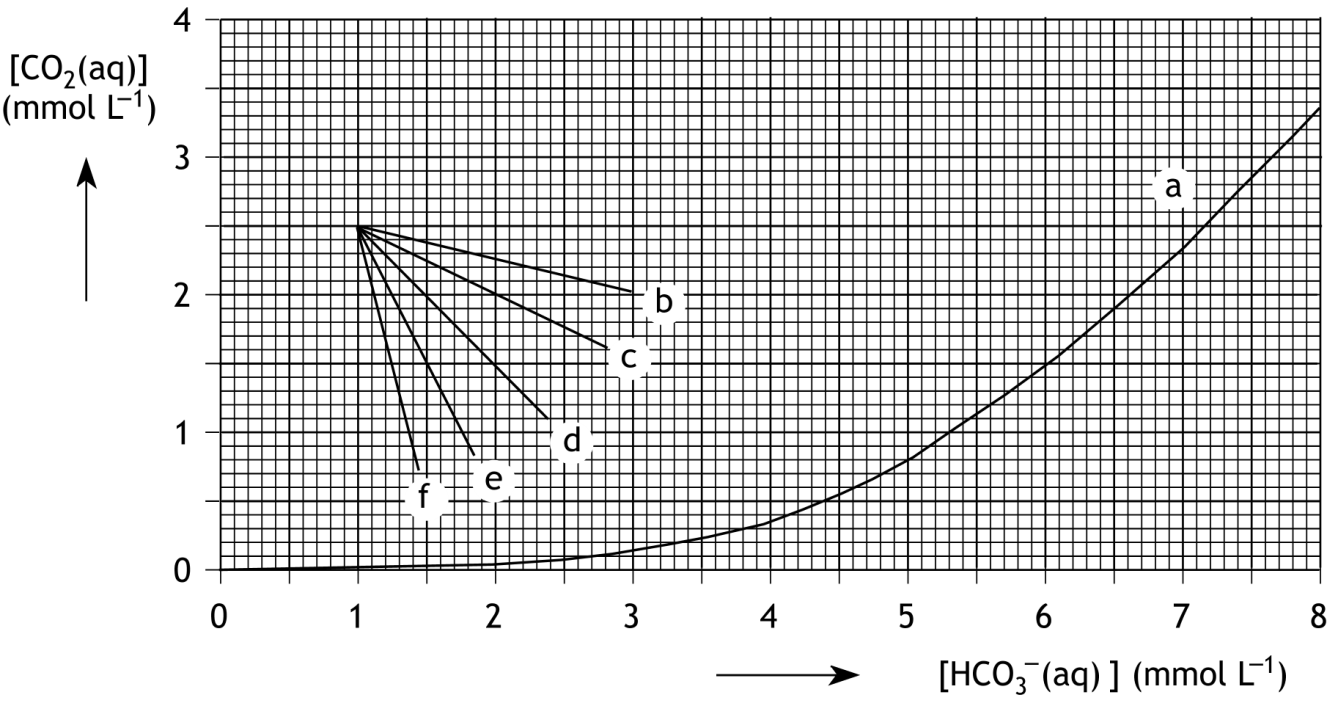 hybridisatietoestand van hethybridisatietoestand van hetstofC atoomO atoomkoolstofmonoöxidemethanalmethanol